Resoluciones #094 - #112Resoluciones #094 - #112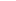 